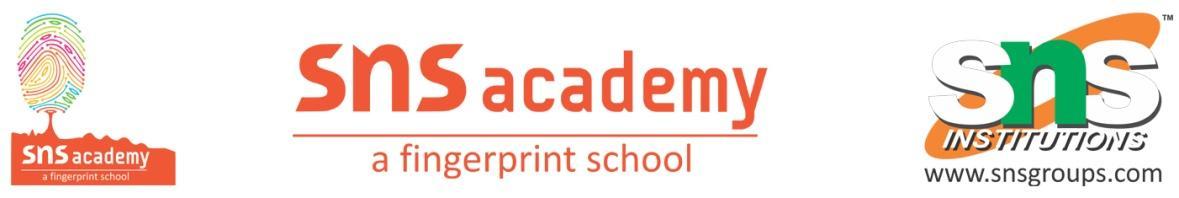 YEAR PLANNER – 2023  -  2024APRILFirst Flight POEM Dust of SnowFirst FlightPROSEA letter to GodGRAMMARTensesFOOT PRINTS WITHOUT FEET A triumph of SurgeryJUNEFirst FlightPOEMFire and IceFirst FlightPROSENelson Mandela - Long Walk to FreedomGRAMMARDeterminersFOOT PRINTS WITHOUT FEETThe Thief's StoryWRITINGFormal Letter (ORDER)JULYFirst FlightPROSETwo Stories About FlyingFirst FlightPOEMA tiger in the ZooGRAMMARModalsFOOT PRINTS WITHOUT FEETThe Midnight VisitorA Question of TrustWRITINGFormal Letter(ENQUIRY)AUGUSTFirst FlightPROSE From the Diary of Anne FrankFirst FlightPOEM How to Tell Wild AnimalsAmanda!GRAMMARSubject Verb ConcordFOOT PRINTS WITHOUT FEETFootprints Without FeetWRITINGFormal Letter(COMPLAINT)SEPTEMBERFirst FlightPROSEGlimpses of IndiaMijbil the OtterGRAMMARReported SpeechFOOT PRINTS WITHOUT FEETThe making of a ScientistWRITINGANALYTICAL PARAGRAPHOCTOBERFirst FlightPROSEMadam Rides the Bus  GRAMMARStatements, Questions  DeterminersFirst FlightPOEMThe Ball PoemThe TreesFogFOOT PRINTS WITHOUT FEETThe necklaceWRITINGANALYTICAL PARAGRAPHNOVEMBERFirst FlightPROSEThe Sermon at BenaresThe Proposal (Play) GRAMMARCommands and requestsFirst FlightPOEMThe Tale of Custard the DragonFor Anne GregoryFOOT PRINTS WITHOUT FEETBholiThe Book That Saved the EarthWRITINGANALYTICAL PARAGRAPH,LETTER TO THE EDITOR.DECEMBERREVISIONJAN  TO   FEBREVISION--